Membres du conseilprésents :	Allan Shortt (vidéoconférence), Barbara Bell, David Wasylciw, Michelle Peters, Terry Brookes et Tina DrewMembres absents : 	nom(s)/aucunMembres excusés :	Jason Snaggs, Shirley ZouboulesMembres du personneladministratif présents :	Jameel Aziz, Landon Kowalzik, Tram Do, Jordan Martin, Mike Gibbins et Pat ThagardInvitées présentes :	Rachael Gray (YWCA), Sara Butt (YWCA) et Noelene Bishop-Nitsiza (YWCA)Président de la réunion :     Président Wasylciw	La réunion débute à 19 h 07. Six membres du conseil sont présents, le quorum est atteint.Le président Wasylciw reconnaît respectueusement que nous vivons, travaillons et apprenons sur le territoire du chef Drygeese dans la région d’Akaitcho, le territoire traditionnel de la Première Nation des Dénés Yellowknives.Le président Wasylciw souhaite la bienvenue aux invitées et remercie toutes les personnes présentes dans la salle pour tout ce qu’elles font pour YK1.Déclaration de conflit d’intérêts : aucuneAdoption de l’ordre du jourMotion no 03-01-22/23 Je propose que l’on accepte l’ordre du jour tel que présenté.Motion proposée par M. Brookes et appuyée par Mme Bell			Motion no 03-02-22/23 Je propose de modifier l’ordre du jour pour y ajouter au point 11.4, la nomination d’un auditeur.Motion proposée par M. Brookes et appuyée par Mme Drew									       Motion no 03-02-22/23      Adoptée							Motion principale no 03-01-22/23      AdoptéeDélégations et présentations (présentation jointe)Rachael Gray, Sara Butt et Noelene Bishop-Nitsiza font une présentation au nom de la YWCA.Questions :		Comment l’augmentation de 4,11 $ a-t-elle été déterminée? Rachael indique qu’elle a été calculée en partant d’un certain salaire. Seuls les hauts dirigeants bénéficient de l’augmentation.Combien y a-t-il de dirigeants? Il varie en fonction du nombre de clients. Il y a actuellement 33 personnes employées.C’est formidable de voir ce que la YWCA fait pour nos étudiants. Le conseil d’administration de YK1 apprécie grandement le programme et les soins que l’organisation offre à nos étudiants. Nous espérons poursuivre notre partenariat avec elle à l’avenir.Le surintendant Aziz, en tant que nouveau venu, tient à souligner la chance qu’a YK1 d’avoir le programme offert par la YWCA. Ce type de programme n’est pas courant dans les provinces et les autres territoires.Rachael ajoute que les modifications apportées à la Loi sur les garderies exigeront un certificat d’études supérieures d’au moins un an, ce qui rendra le recrutement de personnel plus difficile pour la YWCA. Le président Wasylciw demande que l’on tienne YK1 informé des développements sur ce point. Selon le surintendant Aziz, il faut trouver un terrain d’entente afin de continuer à fournir ce service aux familles. Rachael indique qu’il y a de gros problèmes d’effectifs.Le président Wasylciw remercie les intervenantes et leur demande de tenir YK1 informé de l’évolution de la situation.Motion no 03-03-22/23Je propose que le conseil d’administration de YK1 approuve le procès-verbal de la réunion du 14 février 2023 tel qu’il a été présenté.Motion proposée par M. Wasylciw et appuyée par M. Brookes					Motion no 03-04-22/23Je propose que le conseil d’administration de YK1 modifie le procès-verbal du 14 février 2023 comme suit :12.6.6 M. Wasylciw devait assister à la réunion de WMS et M. Brookes devait assister à la réunion de Įtłʼǫ̀. La réunion de Įtłʼǫ̀ a été annulée.La motion pour lever la séance est proposée par M. ShorttLa réunion est présidée par M. WasylciwMotion proposée par M. Brookes et appuyée par Mme Drew								Motion no 03-04-22/23	Adoptée						    Motion principale no 03-03-22/23	AdoptéeQuestions découlant du procès-verbalL’administration propose d’acheter en gros des produits menstruels. À noter que SJF a engagé une personne pour s’occuper de cet aspect. Était-ce une recommandation? L’administration indique que cette suggestion a été faite parce que le financement doit être utilisé. Une personne a été engagée parce que l’achat et la distribution des produits prennent beaucoup de temps. L’achat en gros est proposé si les fonds ne sont pas dépensés avant la fin de l’accord.Comment se déroulent les discussions avec le GTNO sur le financement des réparations requises? L’administration de SJF a indiqué que le sous-ministre adjoint (SMA) de l’Éducation, de la Culture et de la Formation (MÉCF) a été contacté, mais qu’il n’a pas encore répondu. Mesure à prendre : Le surintendant fera un point mensuel sur la communication avec le SMA du MÉCF, Sam Shannon.L’administration indique que les surintendants peuvent faire pression pour obtenir un petit financement pour les projets d’immobilisations (jusqu’à 400 000 $). Le MÉCF distribue ensuite les fonds (1,1 M$ disponible) en fonction des besoins.Déclarations des membres du conseil – AucuneAffaires courantes10.1 Transport en autobus des élèvesLe président Wasylciw passe en revue la lettre de M. Simpson, ministre de l’Éducation, de la Culture et de la Formation.L’administration indique que First Transit a été rachetée par TransDev. Le contrat de YK1 avec First Transit restera en vigueur et inchangé. L’administration rencontrera les nouveaux propriétaires pour discuter des problèmes de transport afin de les résoudre. Les statistiques de fréquentation des autobus et les informations financières relatives à notre proposition d’augmenter le salaire des chauffeurs d’autobus scolaires au même niveau que celui des chauffeurs d’autobus de la Ville ont été mises à l’ordre du jour du dossier des sujets à discuter. Nous continuons à publier chaque semaine des informations sur nos médias sociaux. Le président Wasylciw contactera les présidents des autres conseils afin qu’ils informent leurs membres de la proposition. Le ministère de l’Infrastructure a été contacté pour voir si l’examen du permis de conduire des chauffeurs d’autobus pouvait être considéré comme une priorité. Keith Bonnetrouge, du ministère de l’Infrastructure, s’est engagé à faire tout ce qui était en son pouvoir pour faire de l’examen des permis de conduire des chauffeurs d’autobus une priorité absolue, même s’il faut pour cela mettre du personnel à disposition le week-end pour faire passer les examens.10.2 Politique 16 – Conseils consultatifs des parents (CCP)M. Brookes explique les raisons des changements requis. Il y a des questions concernant la responsabilité associée aux fonds collectés par les CCP. Il faut discuter plus en profondeur de la nécessité pour les CCP de fournir des rapports financiers.Motion no 03-05-22/23Je propose de renvoyer la Politique 16 – Comité consultatif des parents, au comité d’orientation pour un examen plus approfondi.Motion proposée par Mme Bell et appuyée par M. Brookes				Adoptée10.3 Politique 5 – Règlements du conseil d’administrationM. Brookes indique que cette modification vise la réunion d’organisation. La modification suggérée permettra de s’assurer que les affectations au CCP sont effectuées avant la première réunion du comité de l’année scolaire. Le document sera actualisé et publié pour obtenir des commentaires sur ce point.10.4 Point sur la COVID-19Pas de nouvelles pour l’instant. Les niveaux des eaux usées sont actuellement à leur plus bas depuis que les mesures ont débuté.10.5 École William McDonald Middle School (WMS) – Voyage pour les Jeux traditionnelsL’administration indique que les élèves et le directeur de WMS remercient le conseil d’administration de YK1 pour son soutien. On confirme que les étudiants prendront l’avion pour se rendre sur le lieu des Jeux.Motion no 03-06-22/23Je propose que le conseil d’administration de YK1 approuve le voyage de l’équipe gagnante des jeux de mains traditionnels de WMS pour se rendre au tournoi de jeux de mains en Alaska, aux États-Unis.Motion proposée par M. Brookes et appuyée par Mme Drew				Adoptée10.6 Soutien des Jeux d’hiver de l’ArctiqueLe président Wasylciw indique que le ministère des Affaires municipales et communautaires (MAMC) souhaite obtenir une réponse concernant la position du Conseil sur le soutien aux Jeux. Le MAMC a également indiqué qu’il financerait un poste du YK1 à titre de personne-ressource pour les installations du district. Une motion en faveur du principe est proposée.Motion no 03-07-22/23Je propose que le conseil d’administration de YK1 approuve, sur le principe, le soutien financier approprié des Jeux d’hiver de l’Arctique en 2026.Motion proposée par M. Brookes et appuyée par Mme Bell  				Adoptée	Certains membres s’inquiètent de la nécessité d’obtenir des services de conciergerie pour le logement, les événements et la restauration.10.7 Calendriers scolairesMotion no 03-08-22/23 Je propose que le conseil d’administration de YK1 approuve les calendriers scolaires de 2023-2024 tels qu’ils sont présentés.Motion proposée par Mme Drew et appuyée par Mme Peters                  		Adoptée 	Les dates des vacances d’hiver et de printemps ont fait l’objet de quelques commentaires, mais les parents ont été satisfaits des réponses indiquant qu’il s’agissait des meilleures dates pour les élèves.Affaires nouvelles11.1 Conséquences des nouvelles exigences en matière d’obtention de diplôme (voir document ci-joint)Le système de crédit va changer. L’évaluation des acquis numériques est effectuée en 10e année afin que les élèves aient la possibilité de repasser l’examen s’ils veulent améliorer leur note. Ces changements ouvriront davantage de portes aux étudiants dans l’enseignement postsecondaire et leur permettront de devenir des adultes accomplis. Certains cours peuvent être proposés en ligne s’ils ne sont pas offerts à l’école. Les examens seront organisés par les écoles et non par le territoire. Les enseignants recevront un soutien pour mettre au point les examens.11.2 Résultats du district et évaluations des élèvesDonnées présentées dans le rapport des surintendants.Motion no 03-09-22/23Je propose de renvoyer les informations au Comité plénier pour examen et discussion.Motion proposée par Mme Drew et appuyée par M. Brookes				Adoptée11.3 Détails sur les assurances et exigences d’entretien connexesL’administration a rencontré Jeremy Stringer, responsable de la gestion des risques au ministère de l’Infrastructure, afin d’obtenir plus de détails sur la couverture. YK1 a la même couverture que le GTNO. M. Stringer occupe son poste depuis peu, c’est pourquoi certaines informations seront communiquées ultérieurement. Un certain nombre de nouveaux formulaires seront nécessaires, notamment un formulaire pour les excursions en dehors de la ville. Les formulaires complétés seront envoyés au ministère de l’Infrastructure. L’administration étudiera la possibilité de faire assurer certains éléments de son côté (par exemple, les véhicules) afin d’obtenir une meilleure couverture.Actuellement, nos installations font l’objet d’une surveillance 24 heures sur 24, des patrouilles circulent dans les écoles, des caméras ont été installées dans toutes nos écoles (grâce au financement Safe Schools) et des procédures de maintenance préventive ont été mises en place pour limiter les pertes.Le directeur Martin a une grande expérience des procédures du ministère de l’Infrastructure.Le Conseil a demandé à l’administration de vérifier s’il existe une couverture pour le Conseil et, si ce n’est pas le cas, de voir où trouver ce type d’assurance.11.4 Nomination d’un auditeurMotion no 03-10-22/23Je propose que le conseil d’administration de l’Administration scolaire de district no 1 de Yellowknife approuve la nomination du cabinet Crowe MacKay s.r.l. à titre d’auditeur pour l’exercice financier se terminant le 30 juin 2023.Motion proposée par M. Shortt et appuyée par Madame DrewMotion no 03-11-22/23Je propose que le conseil d’administration de l’Administration scolaire de district no 1 de Yellowknife se réunisse à huis clos à 21 h 3.Motion proposée par Mme Drew et appuyée par Mme Bell      			Adoptée	Motion no 03-12-22/23Je propose que le huis clos du conseil d’administration de l’Administration scolaire de district no 1 de Yellowknife se termine à 21 h 8.Motion proposée par Mme Drew et appuyée par Mme Peters                   		Adoptée							Motion principale no 03-10-22/23	Adoptée	À l’avenir, YK1 lancera un appel d’offres pour la désignation d’un auditeur.Rapports12.1 Rapport du président Wasylciw (ci-joint)12.2 Rapport du surintendant (ci-joint)Une attention particulière a été accordée à la taille des classes. Il n’y a rien d’alarmant : nous avons quelques petites classes, mais en moyenne la taille des classes est assez bonne.La gestion des classes dont le ratio est supérieur à la limite est assurée par plus d’un adulte.La COVID-19 a eu une incidence sur la taille de certaines classes. La taille des classes diminue souvent dans les cours de français au fur et à mesure que les élèves passent dans les classes supérieures.	12.2.1 Rapport des surintendants adjointsCinq enseignants ont été engagés pour 2023-2024. The Living Earth a réalisé une vidéo avec des élèves de l’école Range Lake North (RLN).Le surintendant Aziz a travaillé avec cette organisation lorsqu’elle est venue à Yellowknife. Cette rencontre a donné lieu à de nombreuses idées de vidéos à réaliser.Les vidéos de The Living Earth sont diffusées au Canada et aux États-Unis.Les nouveaux enseignants ont une journée pédagogique en août et peuvent ensuite participer au programme de mentorat tout au long de l’année.Le président Wasylciw suggère d’offrir le cours du GTNO « Bien vivre ensemble » aux nouveaux enseignants également.12.2.2 Rapport de la directrice des services généraux (ci-joint)Le mois dernier a été consacré à l’établissement du budget. Une réunion du Comité plénier devrait, en principe, avoir lieu le 12 avril. Une note d’information sur le taux d’imposition de la Ville sera fournie en avril. Les augmentations de salaire seront estimées. Il a été suggéré que, dans les prochains rapports, le point intitulé « installations » soit plutôt nommé « santé et sécurité ». Le chiffre du déficit indiqué correspond à une prévision. Le véritable chiffre du déficit ne sera pas connu avant le mois de juin. Chaque mois, on fera le point sur le sujet avec le conseil d’administration. La mise à niveau du système téléphonique de SJF sera achevée d’ici la fin des vacances de printemps. On a approché trois fournisseurs locaux, qui ont présenté leur offre de services, puis un fournisseur a été choisi. La liste des projets d’entretien que le Comité des installations a approuvée a été présentée au Comité des finances. L’administration publiera un certain nombre d’appels d’offres après les vacances de printemps afin de mener à bien le plus de projets possible au cours du présent exercice financier.	12.2.2.1 Rapport du directeur des opérations	Le froid a causé des problèmes de chaudière à RLN, mais la chaudière à granulés a assuré la charge pendant environ une semaine jusqu’à ce que les réparations puissent être effectuées. La chaudière portable temporaire à WMS a gelé, mais le chauffage a été rétabli et les pertes ont été minimes. Il y a eu une autre fuite d’eau à SJF, une équipe de la Ville l’a réparée de manière temporaire et reviendra cet été pour effectuer une réparation permanente. Įtłʼǫ̀ travaille toujours à corriger certaines lacunes : les barrières de sécurité sont enfin installées; la mise en service finale aura lieu les 14 et 15 mars. Le travail se poursuit avec Siemen’s pour finaliser les travaux à MHS. Siemen’s connaît des problèmes de pénurie de main-d’œuvre, ce qui explique le retard. NJM est en train de travailler sur l’énoncé des travaux d’insonorisation de la bibliothèque.12.3 Rapports des administrateursMme Drew a récemment assisté à un spectacle des Aurora Dancers au Northern Arts and Cultural Center (NACC). C’était un spectacle magnifique. On a remercié le NACC, SJF et YK1 pour l’espace mis à disposition.12.4 Rapports des Comités permanentsComité des finances (rapports ci-joints)Nous ne sommes pas tenus de déclarer au MÉCF les fonds octroyés par la Ville.Motion no 03-13-22/23Je propose de prolonger cette réunion de 30 minutes pour permettre d’aborder les quelques points qui restent de l’ordre du jour.Motion proposée par Mme Drew et appuyée par Mme Peters                   		Adoptée	Comité des relations publiques (rapport ci-joint)Pas de questions12.4.3	Comité d’orientation (rapports ci-joints)M. Brookes, le président du Comité, indique qu’un autre courriel sera envoyé pour demander des commentaires sur la Politique 1.12.4.4 Comité de l’évaluation (rapport ci-joint)L’année dernière, le conseil d’administration a discuté de la possibilité de réaliser l’audit au mois d’août. L’administration a indiqué que le personnel préférait que l’audit soit terminé avant les congés d’été.12.4.5 Comité plénierLe président du Comité, M. Brookes, passe en revue les différentes réunions tenues.12.4.6 Comité de gestion des installationsMotion no 03-14-22/23Je propose que le conseil d’administration de YK1 retire la motion visant à allouer 100 000 $ pour les travaux de rénovation des toilettes de l’école William McDonald Middle School (WMS).Motion proposée par Mme Drew et appuyée par M. Shortt		ApprouvéeLe Comité de gestion des installations souhaiterait retirer les fonds afin de voir si le MÉCF accepte de financer le projet dans le cadre des rénovations de l’école. L’administration discute de cette possibilité avec le MÉCF.12.4.7 Comité de membres du conseil et d’enseignants de l’AETNOLa date de la prochaine réunion n’a pas encore été fixée. Elle pourrait avoir lieu en avril.12.5 Rapports des comités spéciaux (aucun)Annonces – calendrier des activités ci-jointLa réunion du 13, du CCP de MHS a été annulée.Le surintendant Aziz indique qu’il a reçu la démission de Mike Gibbins, responsable de la communication. Mike a grandement contribué au travail de YK1 et il manquera à tous. Tous lui souhaitent beaucoup de succès dans ses nouvelles fonctions à l’Assemblée législative.Date et heure des prochaines réunions comme indiqué dans l’ordre du jour.Mot de la fin du présidentLe président Wasylciw remercie tout le monde pour son travail pour YK1. Il suggère également aux membres du conseil de consulter le site web de formation de l’ASBA et demande qu’on lui indique les cours suivis.Motion no 03-15-22/23Je propose que cette réunion du conseil d’administration de YK1 soit levée. 	Adoptée	Motion proposée par M. Brookes et appuyée par Mme DrewLa réunion est levée à 22 h 13Patrizia Thagard, secrétaireSignature après mise à jour, comme requis, et approbation :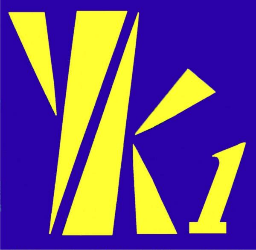 PROCÈS-VERBALConseil d’administration de l’Administration scolaire de district no 1 de Yellowknife14 mars 2023, à 19 hSalle de réunion du bureau de district et vidéoconférencePrésident WasylciwDirectrice des services généraux